Publicado en Madrid el 10/12/2020 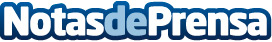 La promotora AEDAS Homes invita a "salir corriendo del 2020"La campaña ‘2020, de un año así hay que salir corriendo’ pretende animar a los ciudadanos de Pamplona, Valladolid, Vigo y Zaragoza a despedir el año corriendo, de forma individual y segura, 10 kilómetros en su ciudad. Todos los que se inscriban en la web hastanunca2020.com conseguirán una camiseta técnica de runner gratisDatos de contacto:AEDAS Homes914569090Nota de prensa publicada en: https://www.notasdeprensa.es/la-promotora-aedas-homes-invita-a-salir Categorias: Nacional Inmobiliaria Sociedad Galicia Aragón Castilla y León Navarra Eventos Otros deportes Industria Automotriz http://www.notasdeprensa.es